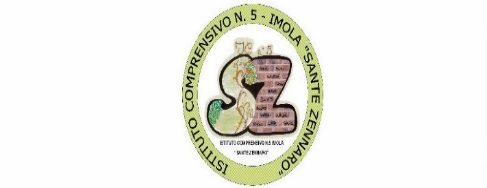 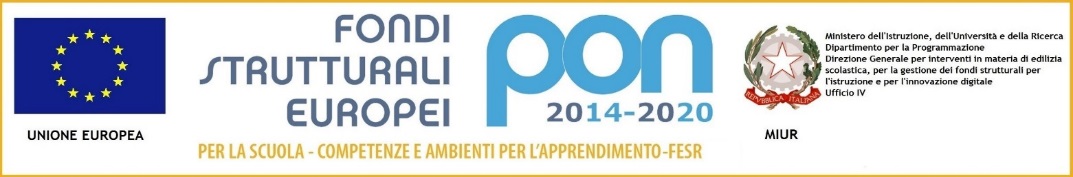 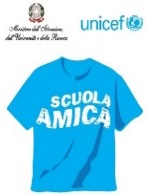 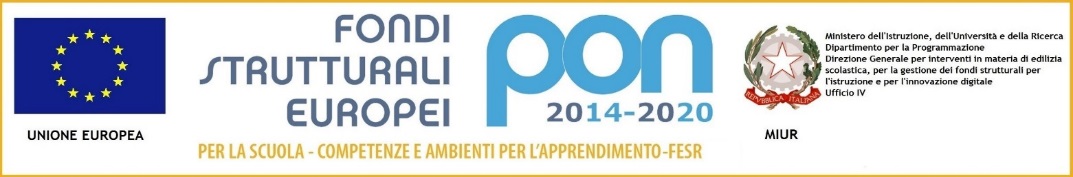 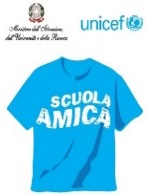 “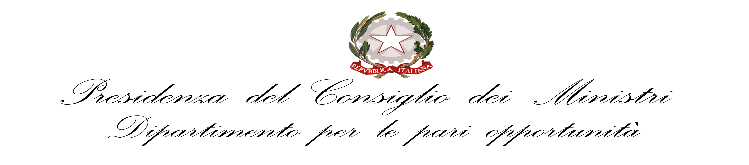 Corso   di formazione realizzato con il contributo del Dipartimento per le Pari Opportunità, nell'ambito dell'avviso In estate si imparano le STEMIstituto Comprensivo n. 5 – Via Pirandello – ImolaScuola Amica dei Bambini e dei Ragazzi40026 Imola (BO) – Via Pirandello, 12 – Segreteria tel. 0542 40109 – fax: 0542 635957Scuola dell’Infanzia tel. 0542- 40757 – Scuola Primaria tel. 0542-40613 – Scuola Secondaria tel. 0542-42288Scuola primaria Rodari  tel. 0542-43324 -  Scuola Infanzia  Rodari  tel. 0542-40137e-mail Segreteria: boic84200r@istruzione.it    posta elettronica certificata: boic84200r@pec.istruzione.itsito: www.ic5imola.gov.it         Codice Fiscale: 90032170376    Codice Univoco: UFU54V    Com n. 079                                                                                                                          Imola, 11 novembre 2017AL PERSONALE	Docente ed ATA	I.C.5 dI ImolaOGGETTO: Indizione assembla sindacale Cisl  per tutto il personale scolastico  in orario di servizio.  ILGIOVEDÌ 23 NOVEMBRE  2017Dalle ore 15.00   alle ore     17.00Presso La Sede Cisl di Imola in via Volta 1/3/5 saletta piano 2Per ulteriori informazioni si prega di consultare la comunicazione pervenuta dal sindacato in oggetto ns prot. n.11370/A26a dell’ 11/11/2017 inserita nel sito della scuola e inviata via mail a tutto il personale docente.Il personale, al fine di garantire l’informazione alle famiglie e di organizzare al meglio le attività scolastiche, è invitato a firmare sugli appositi elenchi allegati e consegnare in segreteria entro e non oltre le ore 11:00 di mercoledì 15/11/2017.Il docente fiduciario è tenuto al controllo del rispetto dei termini di cui sopra.Inoltre predisporrà un elenco nel quale si mette in evidenza l’orario di entrata e di uscita delle classi in base all’adesione sottoscritta dai docenti.                                                                                                                                                Il   Dirigente Scolastico									    Prof.ssa Adele D’Angelo“Firma autografa sostituita a mezzo stampa ai sensi dell’art. 3 comma 2 del D.lgs. n. 39/93”